Государственное бюджетное учреждение дополнительного профессионального образования Республики Мордовия«Центр непрерывного повышения профессионального мастерства педагогических работников – «Педагог 13.ру»МЕТОДИЧЕСКИЙ МАРАФОН«ОБРАЗОВАТЕЛЬНЫЕ ИНИЦИАТИВЫ:СОВРЕМЕННЫЕ ТЕХНОЛОГИИ МАТЕМАТИЧЕСКОГО РАЗВИТИЯ ДОШКОЛЬНИКОВ»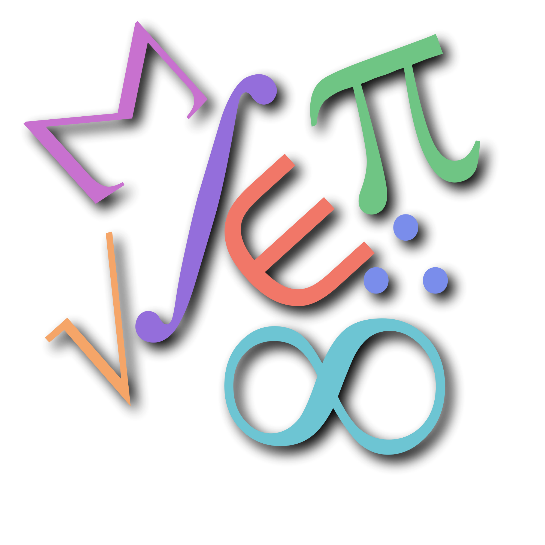 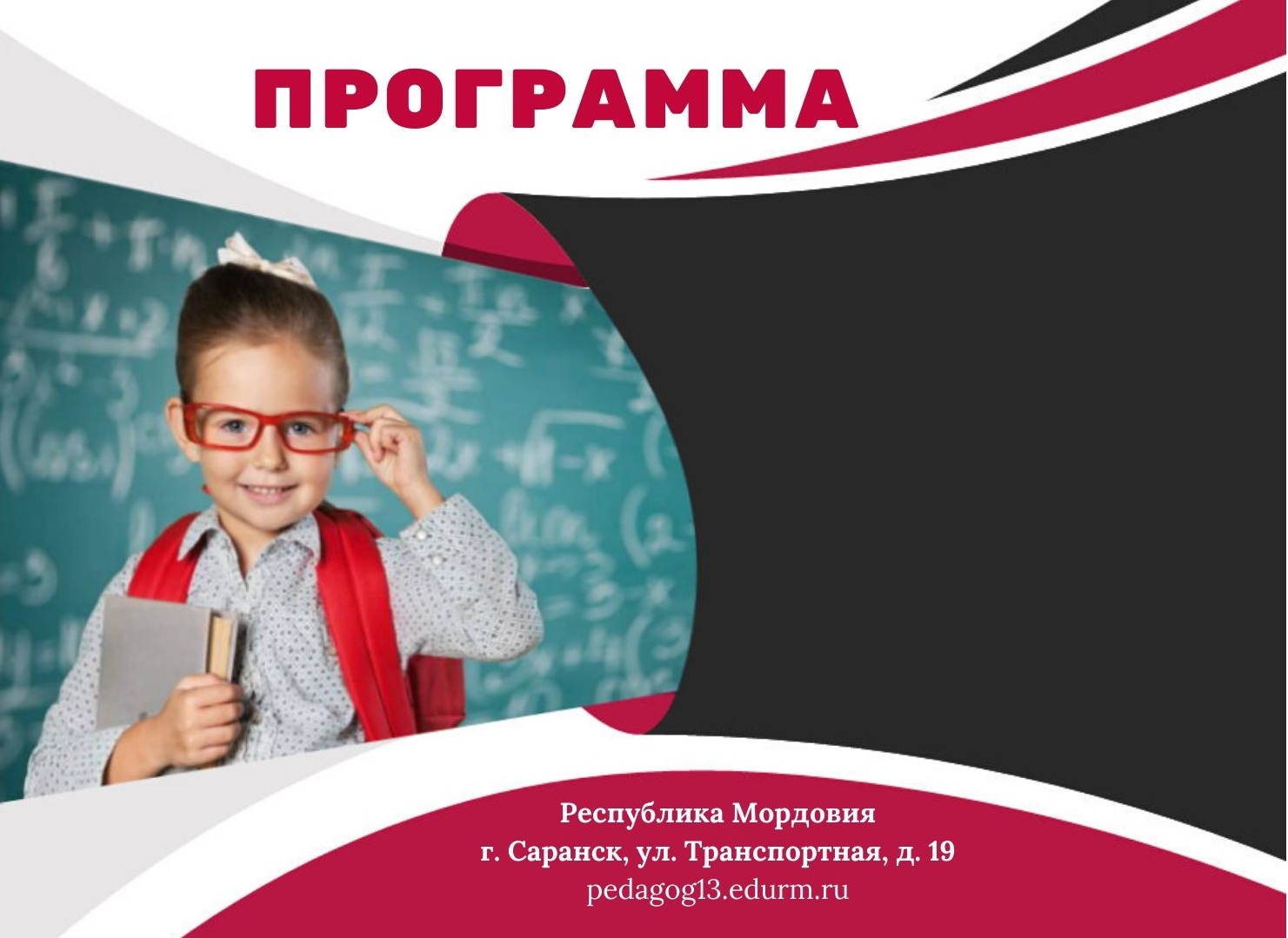 19 декабря 2019 года – 17 января 2020 годаОрганизаторы методического марафонаМинистерство образования Республики Мордовия.ГБУ ДПО РМ «Центр непрерывного повышения профессионального мастерства педагогических работников – «Педагог 13.ру».Организационный комитетЗайцева Татьяна Николаевна – заместитель начальника отдела общего образования Министерства образования Республики Мордовия.Анисимова Татьяна Геннадьевна – заведующий кафедрой дошкольного и начального образования ГБУ ДПО РМ «ЦНППМ «Педагог13.ру».Байкина Елена Михайловна – заведующий МБДОУ «Центр развития ребенка – детский сад «Сказка» Ковылкинского муниципального района.Иванушкина Валентина Михайловна – старший преподаватель кафедры дошкольного и начального образования ГБУ ДПО РМ «ЦНППМ «Педагог13.ру».Кошелева Анастасия Викторовна – старший воспитатель МДОУ «Детский сад №103» г. о. Саранск.Суханова Светлана Александровна – старший воспитатель МДОУ «Детский сад №86 комбинированного вида» г. о. Саранск.Русскова Наталья Николаевна – заместитель директора МБДОУ «Детский сад «Радуга» комбинированного вида» Рузаевского муниципального района. Ульянова Светлана Александровна – старший воспитатель МДОУ «Детский сад №64» г. о. Саранск.Танина Наталья Петровна – старший воспитатель МАДОУ «Центр развития ребенка – детский сад №58» г. о. Саранск.Шленкина Надежда Павловна – заведующий МАДОУ «Детский сад №76 комбинированного вида» г. о. Саранск.Информация о методическом марафонеМетодический марафон «Образовательные инициативы: современные технологии математического развития дошкольников» – это площадка для обсуждения вопросов реализации Концепции развития математического образования в Российской Федерации, на которой представлены результаты работы педагогов дошкольного образования по внедрению новых методик и технологий по развитию математического образования в дошкольных образовательных организациях как Республики Мордовия, так и других регионов.На пленарном заседании основное внимание уделяется вопросу реализации Концепции развития математического образования на уровне дошкольного образования в Республике Мордовия и других регионах.Концепция развития математического образования в Российской Федерации утверждена Распоряжением Правительства РФ № 2506-р23.12.2013 года.Концепция представляет собой систему взглядов на базовые принципы, цели, задачи и основные направления развития математического образования в Российской Федерации. «Успех нашей страны в XXI веке зависит от уровня математической науки, математического образования и математической грамотности всего населения. Развитые страны и страны, совершающие в настоящее время технологический рывок, вкладывают существенные ресурсы в развитие математики и математического образования», – отмечено в данном документе. Цель Концепции развития математического образования – вывести российское математическое образование на лидирующее положение в мире.Основное направление реализации Концепции в системе дошкольного образования – система учебных программ математического образования в дошкольном учреждении при участии семьи должна обеспечить условия (прежде всего предметно-пространственную и информационную среду, образовательные ситуации, средства педагогической поддержки ребенка) для освоения воспитанниками форм деятельности, первичных математических представлений и образов, используемых в жизни.В рамках методического марафона проводятся семинары в муниципальных районах Республики Мордовия и других регионах, пожелавших принять в нем участие. Они строятся на мастер-классах, которые показывают воспитатели и специалисты ДОО. На семинарах рассматриваются вопросы перспективных практик формирования естественно-математических представлений у дошкольников, использования современных образовательных технологий, формирования математических способностей.Планограмма методического марафонаПрограмма методического марафона «Образовательные инициативы: современные технологии математического развития дошкольников»Дата проведенияМесто проведенияМесто проведенияДата проведенияМуниципальный районОбразовательнаяорганизация19.12.2019г. о. СаранскМДОУ «Детский сад №64»20.12.2019г. о. СаранскМАДОУ «Центр развития ребенка – детский сад № 58»23.12.2019г. РузаевкаСП «Детский сад №114 комбинированного вида» МБДОУ «Детский сад «Радуга» комбинированного вида»24.12.2019г. о. СаранскМДОУ «Детский сад №86 комбинированного вида»25.12.2019г. РузаевкаСП «Детский сад №10 комбинированного вида» МБДОУ «Детский сад «Радуга» комбинированного вида»26.12.2019г. КовылкиноМБДОУ «ЦРР – д/с «Сказка» 27.12.2019г. о. СаранскМДОУ «Детский сад №103»13.01.2020г. о. СаранскМАДОУ «Детский сад №76 комбинированного вида»15.01.2020г. Ковылкиног. РузаевкаМБДОУ «ЦРР – д/с «Улыбка»,СП «Детский сад №10 комбинированного вида» МБДОУ «Детский сад «Радуга» комбинированного вида»16.01.2020г. о. СаранскГБУ ДПО РМ «ЦНППМ «Педагог 13.ру»19 декабря 2019 (четверг)Трек «Перспективные практики формирования естественно-математических представлений у дошкольников»19 декабря 2019 (четверг)Трек «Перспективные практики формирования естественно-математических представлений у дошкольников»19 декабря 2019 (четверг)Трек «Перспективные практики формирования естественно-математических представлений у дошкольников»09.00 – 13.00            МДОУ «Детский сад №64» г. о. Саранск09.00 – 13.00            МДОУ «Детский сад №64» г. о. Саранск09.00 – 13.00            МДОУ «Детский сад №64» г. о. СаранскМодератор:Ульянова Светлана Александровна – старший воспитатель МДОУ «Детский сад №64» г. о. Саранск.Модератор:Ульянова Светлана Александровна – старший воспитатель МДОУ «Детский сад №64» г. о. Саранск.Модератор:Ульянова Светлана Александровна – старший воспитатель МДОУ «Детский сад №64» г. о. Саранск.Мастер-классы:«Создание и использование уголка «Занимательная математика» для формирования математических способностей детей дошкольного возраста» – Ульянова Светлана Александровна, старший воспитатель МДОУ «Детский сад №64» г. о. Саранск.«Развитие логического мышления дошкольников посредством математических игр» – Базаркина Наталья Александровна, воспитатель МДОУ «Детский сад №64» г. о. Саранск.«Использование мультипликации в формировании первичных математических представлений дошкольников» – Фадеева Ольга Николаевна – воспитатель МДОУ «Детский сад №64» г. о. Саранск.«Дидактические игры по математике для детей дошкольного возраста своими руками» – Подледнова Людмила Александровна, воспитатель МДОУ «Детский сад №64» г. о. Саранск.«Использование занимательного материала для активизации мыслительных процессов детей при организации занятий и самостоятельной деятельности старших дошкольников» – Марипова Галина Юрьевна, воспитатель МДОУ «Детский сад №64» г. о. Саранск.«Развитие логического мышления у дошкольников с использованием палочек Кюизенера» – Пескова Юлия Джафяровна, воспитатель МДОУ «Детский сад №55 комбинированного вида». «Сенсорное развитие детей дошкольного возраста через дидактические игры» – Лукина Любовь Викторовна, воспитатель МДОУ «Детский сад №55 комбинированного вида».«Решение математических задач через русские народные сказки» – Ильина Оксана Сергеевна, воспитатель МДОУ «Детский сад №55 комбинированного вида».«Создание и использование уголка «Занимательная математика» для формирования математических способностей детей дошкольного возраста» – Ульянова Светлана Александровна, старший воспитатель МДОУ «Детский сад №64» г. о. Саранск.«Развитие логического мышления дошкольников посредством математических игр» – Базаркина Наталья Александровна, воспитатель МДОУ «Детский сад №64» г. о. Саранск.«Использование мультипликации в формировании первичных математических представлений дошкольников» – Фадеева Ольга Николаевна – воспитатель МДОУ «Детский сад №64» г. о. Саранск.«Дидактические игры по математике для детей дошкольного возраста своими руками» – Подледнова Людмила Александровна, воспитатель МДОУ «Детский сад №64» г. о. Саранск.«Использование занимательного материала для активизации мыслительных процессов детей при организации занятий и самостоятельной деятельности старших дошкольников» – Марипова Галина Юрьевна, воспитатель МДОУ «Детский сад №64» г. о. Саранск.«Развитие логического мышления у дошкольников с использованием палочек Кюизенера» – Пескова Юлия Джафяровна, воспитатель МДОУ «Детский сад №55 комбинированного вида». «Сенсорное развитие детей дошкольного возраста через дидактические игры» – Лукина Любовь Викторовна, воспитатель МДОУ «Детский сад №55 комбинированного вида».«Решение математических задач через русские народные сказки» – Ильина Оксана Сергеевна, воспитатель МДОУ «Детский сад №55 комбинированного вида».20 декабря 2019 (пятница)Трек «Формирование математических способностей у дошкольников: современные формы, методы, приемы»20 декабря 2019 (пятница)Трек «Формирование математических способностей у дошкольников: современные формы, методы, приемы»20 декабря 2019 (пятница)Трек «Формирование математических способностей у дошкольников: современные формы, методы, приемы»09.00 – 13.00            МАДОУ «Центр развития ребенка - детский сад №58»г. о. Саранск09.00 – 13.00            МАДОУ «Центр развития ребенка - детский сад №58»г. о. Саранск09.00 – 13.00            МАДОУ «Центр развития ребенка - детский сад №58»г. о. СаранскМодератор:Танина Наталья Петровна – старший воспитатель МАДОУ «Центр развития ребенка – детский сад №58» г. о. Саранск.Модератор:Танина Наталья Петровна – старший воспитатель МАДОУ «Центр развития ребенка – детский сад №58» г. о. Саранск.Модератор:Танина Наталья Петровна – старший воспитатель МАДОУ «Центр развития ребенка – детский сад №58» г. о. Саранск.Мастер-классы:«Обогащение математического словаря детей старшей логопедической группы посредством сказки» – Наумова Тамара Анатольевна, воспитатель МАДОУ «Центр развития ребенка детский сад № 58» г. о. Саранск.«Новогоднее приключение Деда Мороза» – Глебова Ольга Николаевна, воспитатель МАДОУ «Центр развития ребенка – детский сад №58» г. о. Саранск.«Развитие речи в процессе формирования элементарных математических представлений у детей с ОНР» – Ермакова Светлана Геннадьевна, учитель-логопед МАДОУ «Центр развития ребенка детский сад №58» г. о. Саранск.«Использование игрового занимательного материала «Играем в математику» для формирования элементарных математических представлений» – Кирюшкина Евгения Олеговна, воспитатель МАДОУ «Центр развития ребенка детский сад №58» г. о. Саранск.«Применение игровых технологий в ООД по развитию элементарных математических представлений» – Максимова Наталья Владимировна, воспитатель МАДОУ «Центр развития ребенка детский сад №58» г. о. Саранск.«Логопедические игры на закрепление элементарных математических представлений с детьми с ОНР» – Мотина Алла Александровна, учитель-логопед МАДОУ «Центр развития ребенка детский сад №58» г. о. Саранск.«Первые шаги в математике» – Русяйкина Т.А. воспитатель МАДОУ «Центр развития ребенка – детский сад №58» г. о. Саранск.«Веселая математика» – Судакова Наталья Павловна, воспитатель МАДОУ «Центр развития ребенка детский сад №58» г. о. Саранск.«Применение игровой технологии в ООД для развития элементарных математических представлений у дошкольников» – Танина Н.П., старший воспитатель МАДОУ «Центр развития ребенка детский сад №58» г. о. Саранск.«Обогащение математического словаря детей старшей логопедической группы посредством сказки» – Наумова Тамара Анатольевна, воспитатель МАДОУ «Центр развития ребенка детский сад № 58» г. о. Саранск.«Новогоднее приключение Деда Мороза» – Глебова Ольга Николаевна, воспитатель МАДОУ «Центр развития ребенка – детский сад №58» г. о. Саранск.«Развитие речи в процессе формирования элементарных математических представлений у детей с ОНР» – Ермакова Светлана Геннадьевна, учитель-логопед МАДОУ «Центр развития ребенка детский сад №58» г. о. Саранск.«Использование игрового занимательного материала «Играем в математику» для формирования элементарных математических представлений» – Кирюшкина Евгения Олеговна, воспитатель МАДОУ «Центр развития ребенка детский сад №58» г. о. Саранск.«Применение игровых технологий в ООД по развитию элементарных математических представлений» – Максимова Наталья Владимировна, воспитатель МАДОУ «Центр развития ребенка детский сад №58» г. о. Саранск.«Логопедические игры на закрепление элементарных математических представлений с детьми с ОНР» – Мотина Алла Александровна, учитель-логопед МАДОУ «Центр развития ребенка детский сад №58» г. о. Саранск.«Первые шаги в математике» – Русяйкина Т.А. воспитатель МАДОУ «Центр развития ребенка – детский сад №58» г. о. Саранск.«Веселая математика» – Судакова Наталья Павловна, воспитатель МАДОУ «Центр развития ребенка детский сад №58» г. о. Саранск.«Применение игровой технологии в ООД для развития элементарных математических представлений у дошкольников» – Танина Н.П., старший воспитатель МАДОУ «Центр развития ребенка детский сад №58» г. о. Саранск.23 декабря 2019 (понедельник)Трек: «Современные образовательные технологии математического развития детей дошкольного возраста»23 декабря 2019 (понедельник)Трек: «Современные образовательные технологии математического развития детей дошкольного возраста»23 декабря 2019 (понедельник)Трек: «Современные образовательные технологии математического развития детей дошкольного возраста»09.00 – 13.00                                СП «Детский сад №114 комбинированного вида» МБДОУ «Детский сад «Радуга» комбинированного вида» Рузаевского муниципального района09.00 – 13.00                                СП «Детский сад №114 комбинированного вида» МБДОУ «Детский сад «Радуга» комбинированного вида» Рузаевского муниципального района09.00 – 13.00                                СП «Детский сад №114 комбинированного вида» МБДОУ «Детский сад «Радуга» комбинированного вида» Рузаевского муниципального районаМодератор:Иванушкина Валентина Михайловна – старший воспитатель СП «Детский сад №114 комбинированного вида» МБДОУ «Детский сад «Радуга» комбинированного вида» Рузаевского муниципального района.Модератор:Иванушкина Валентина Михайловна – старший воспитатель СП «Детский сад №114 комбинированного вида» МБДОУ «Детский сад «Радуга» комбинированного вида» Рузаевского муниципального района.Модератор:Иванушкина Валентина Михайловна – старший воспитатель СП «Детский сад №114 комбинированного вида» МБДОУ «Детский сад «Радуга» комбинированного вида» Рузаевского муниципального района.Мастер-классы:«Использование игрового набора Фрёбеля в формировании первичных математических представлений у дошкольников» – Александрина Елена Алексеевна, воспитатель СП «Детский сад №114 комбинированного вида» МБДОУ «Детский сад «Радуга» комбинированного вида» Рузаевского муниципального района.«Использование Тико-конструктора в развитии логического мышления детей дошкольного возраста» – Лашманкина Валентина Викторовна, воспитатель СП «Детский сад №18 комбинированного вида» МБДОУ «Детский сад «Радуга» комбинированного вида» Рузаевского муниципального района.«Использование математических игр в работе с детьми дошкольного возраста по ранней профориентации» – Волкова Лидия Александровна, воспитатель СП «Детский сад №9 комбинированного вида» МБДОУ «Детский сад «Радуга» комбинированного вида» Рузаевского муниципального района.«Путешествие в страну финансовой грамотности» – Дивеева Мария Юрьевна, воспитатель СП «Детский сад №9 комбинированного вида» МБДОУ «Детский сад «Радуга» комбинированного вида» Рузаевского муниципального района.«Формирование у детей пространственных представлений посредством игровой технологии В. Воскобовича» – Кузьмина Татьяна Валентиновна, воспитатель СП «Детский сад №114 комбинированного вида» МБДОУ «Детский сад «Радуга» комбинированного вида» Рузаевского муниципального района.«Логические блоки Дьенеша: умные игры – умные дети» – Воеводина Ирина Николаевна, воспитатель СП «Детский сад №114 комбинированного вида» МБДОУ «Детский сад «Радуга» комбинированного вида» Рузаевского муниципального района.«Развитие математических способностей у детей дошкольного возраста посредством сказки» – Матвеева Татьяна Иосифовна, воспитатель СП «Детский сад №11 комбинированного вида» МБДОУ «Детский сад «Радуга» комбинированного вида» Рузаевского муниципального района.«Использование игрового набора Фрёбеля в формировании первичных математических представлений у дошкольников» – Александрина Елена Алексеевна, воспитатель СП «Детский сад №114 комбинированного вида» МБДОУ «Детский сад «Радуга» комбинированного вида» Рузаевского муниципального района.«Использование Тико-конструктора в развитии логического мышления детей дошкольного возраста» – Лашманкина Валентина Викторовна, воспитатель СП «Детский сад №18 комбинированного вида» МБДОУ «Детский сад «Радуга» комбинированного вида» Рузаевского муниципального района.«Использование математических игр в работе с детьми дошкольного возраста по ранней профориентации» – Волкова Лидия Александровна, воспитатель СП «Детский сад №9 комбинированного вида» МБДОУ «Детский сад «Радуга» комбинированного вида» Рузаевского муниципального района.«Путешествие в страну финансовой грамотности» – Дивеева Мария Юрьевна, воспитатель СП «Детский сад №9 комбинированного вида» МБДОУ «Детский сад «Радуга» комбинированного вида» Рузаевского муниципального района.«Формирование у детей пространственных представлений посредством игровой технологии В. Воскобовича» – Кузьмина Татьяна Валентиновна, воспитатель СП «Детский сад №114 комбинированного вида» МБДОУ «Детский сад «Радуга» комбинированного вида» Рузаевского муниципального района.«Логические блоки Дьенеша: умные игры – умные дети» – Воеводина Ирина Николаевна, воспитатель СП «Детский сад №114 комбинированного вида» МБДОУ «Детский сад «Радуга» комбинированного вида» Рузаевского муниципального района.«Развитие математических способностей у детей дошкольного возраста посредством сказки» – Матвеева Татьяна Иосифовна, воспитатель СП «Детский сад №11 комбинированного вида» МБДОУ «Детский сад «Радуга» комбинированного вида» Рузаевского муниципального района.24 декабря 2019 (вторник)Трек: «Повышение качества развития математического образования в ДОО: проблемы и перспективы»24 декабря 2019 (вторник)Трек: «Повышение качества развития математического образования в ДОО: проблемы и перспективы»24 декабря 2019 (вторник)Трек: «Повышение качества развития математического образования в ДОО: проблемы и перспективы»09.00 – 13.00                            МДОУ «Детский сад №86 комбинированного вида»г. о. Саранск09.00 – 13.00                            МДОУ «Детский сад №86 комбинированного вида»г. о. Саранск09.00 – 13.00                            МДОУ «Детский сад №86 комбинированного вида»г. о. СаранскМодератор:Суханова Светлана Александровна – старший воспитатель МДОУ «Детский сад №86 комбинированного вида» г. о. Саранск.Модератор:Суханова Светлана Александровна – старший воспитатель МДОУ «Детский сад №86 комбинированного вида» г. о. Саранск.Модератор:Суханова Светлана Александровна – старший воспитатель МДОУ «Детский сад №86 комбинированного вида» г. о. Саранск.Мастер-классы: «Индивидуальная коррекционно-развивающая работа по математическому развитию в группе для детей с задержкой психического развития» – Мартынова Наталья Николаевна, Тюжина Мария Александровна, воспитатели МДОУ «Детский сад №86 комбинированного вида» г. о. Саранск.«Логопедические игры в работе с детьми, имеющими речевые нарушения, на закрепление элементарных математических представлений» – Маматовская Екатерина Сергеевна, воспитатель МДОУ «Детский сад №86 комбинированного вида» г. о. Саранск.«Интеграция речевого и математического развития старших дошкольников с задержкой психического развития посредством дидактических игр» – Юрочкина Наталья Евгеньевна, учитель-дефектолог МДОУ «Детский сад №86 комбинированного вида»              г. о. Саранск.«Музыкально-математические игры и упражнения как инновационная форма работы с детьми с нарушением опорно-двигательного аппарата на музыкальных занятиях» – Заводова Екатерина Александровна, музыкальный руководитель МДОУ «Детский сад №86 комбинированного вида» г. о. Саранск.«Дидактическое игровое пособие «Блоки Дьенеша» как средство развития математических представлений у детей дошкольного возраста» – Арасева Галина Викторовна, воспитатель Автономной некоммерческой организации дошкольного образования «Город Детства» г. Кинель Самарской области.«Путешествие к королеве Математики: игровой подход к проведению занятий по формированию у детей первичных математических представлений» – Нуйкина Валентина Юрьевна, воспитатель МДОУ «Детский сад №127» г. о. Саранск. «Индивидуальная коррекционно-развивающая работа по математическому развитию в группе для детей с задержкой психического развития» – Мартынова Наталья Николаевна, Тюжина Мария Александровна, воспитатели МДОУ «Детский сад №86 комбинированного вида» г. о. Саранск.«Логопедические игры в работе с детьми, имеющими речевые нарушения, на закрепление элементарных математических представлений» – Маматовская Екатерина Сергеевна, воспитатель МДОУ «Детский сад №86 комбинированного вида» г. о. Саранск.«Интеграция речевого и математического развития старших дошкольников с задержкой психического развития посредством дидактических игр» – Юрочкина Наталья Евгеньевна, учитель-дефектолог МДОУ «Детский сад №86 комбинированного вида»              г. о. Саранск.«Музыкально-математические игры и упражнения как инновационная форма работы с детьми с нарушением опорно-двигательного аппарата на музыкальных занятиях» – Заводова Екатерина Александровна, музыкальный руководитель МДОУ «Детский сад №86 комбинированного вида» г. о. Саранск.«Дидактическое игровое пособие «Блоки Дьенеша» как средство развития математических представлений у детей дошкольного возраста» – Арасева Галина Викторовна, воспитатель Автономной некоммерческой организации дошкольного образования «Город Детства» г. Кинель Самарской области.«Путешествие к королеве Математики: игровой подход к проведению занятий по формированию у детей первичных математических представлений» – Нуйкина Валентина Юрьевна, воспитатель МДОУ «Детский сад №127» г. о. Саранск.25 декабря 2019 (среда)Трек: «Игровые технологии в формировании первичных математических представлений детей дошкольного возраста»25 декабря 2019 (среда)Трек: «Игровые технологии в формировании первичных математических представлений детей дошкольного возраста»25 декабря 2019 (среда)Трек: «Игровые технологии в формировании первичных математических представлений детей дошкольного возраста»09.00 – 12.00                                  СП «Детский сад №10 комбинированного вида» МБДОУ «Детский сад «Радуга» комбинированного вида» Рузаевского муниципального района09.00 – 12.00                                  СП «Детский сад №10 комбинированного вида» МБДОУ «Детский сад «Радуга» комбинированного вида» Рузаевского муниципального района09.00 – 12.00                                  СП «Детский сад №10 комбинированного вида» МБДОУ «Детский сад «Радуга» комбинированного вида» Рузаевского муниципального районаМодератор:Русскова Наталья Николаевна – заместитель директора МБДОУ «Детский сад «Радуга» комбинированного вида» Рузаевского муниципального района.Модератор:Русскова Наталья Николаевна – заместитель директора МБДОУ «Детский сад «Радуга» комбинированного вида» Рузаевского муниципального района.Модератор:Русскова Наталья Николаевна – заместитель директора МБДОУ «Детский сад «Радуга» комбинированного вида» Рузаевского муниципального района.Мастер-классы:«Система работы по использованию блоков Дьенеша для развития логико-математических представлений у детей дошкольного возраста» – Толстых Елена Владимировна, воспитатель СП «Детский сад №10 комбинированного вида» МБДОУ «Детский сад «Радуга» комбинированного вида» Рузаевского муниципального района.«Занимательная математика. Лента Мёбиуса» – Адмакина Надежда Юрьевна, воспитатель СП «Детский сад №16 комбинированного вида» МБДОУ «Детский сад «Радуга» комбинированного вида» Рузаевского муниципального района.«Использование песочной терапии при формировании математических представлений у детей с ОВЗ» – Богапова Татьяна Геннадьевна, воспитатель СП «Детский сад №9 комбинированного вида» МБДОУ «Детский сад «Радуга» комбинированного вида» Рузаевского муниципального района. «Развитие математических представлений у старших дошкольников через дидактические игры с экономическим содержанием» – Макарова Наталья Николаевна, воспитатель СП «Детский сад №18 комбинированного вида» МБДОУ «Детский сад «Радуга» комбинированного вида» Рузаевского муниципального района.«Логико-математическое развитие дошкольника через систему игр Никитиных» – Синицына Ольга Николаевна, воспитатель СП «Детский сад №114 комбинированного вида» МБДОУ «Детский сад «Радуга» комбинированного вида» Рузаевского муниципального района.«Мир числа в цветных палочках Кюизенера» – Шиндясова Ирина Николаевна, воспитатель СП «Детский сад №114 комбинированного вида» МБДОУ «Детский сад «Радуга» комбинированного вида» Рузаевского муниципального района.«Система работы по использованию блоков Дьенеша для развития логико-математических представлений у детей дошкольного возраста» – Толстых Елена Владимировна, воспитатель СП «Детский сад №10 комбинированного вида» МБДОУ «Детский сад «Радуга» комбинированного вида» Рузаевского муниципального района.«Занимательная математика. Лента Мёбиуса» – Адмакина Надежда Юрьевна, воспитатель СП «Детский сад №16 комбинированного вида» МБДОУ «Детский сад «Радуга» комбинированного вида» Рузаевского муниципального района.«Использование песочной терапии при формировании математических представлений у детей с ОВЗ» – Богапова Татьяна Геннадьевна, воспитатель СП «Детский сад №9 комбинированного вида» МБДОУ «Детский сад «Радуга» комбинированного вида» Рузаевского муниципального района. «Развитие математических представлений у старших дошкольников через дидактические игры с экономическим содержанием» – Макарова Наталья Николаевна, воспитатель СП «Детский сад №18 комбинированного вида» МБДОУ «Детский сад «Радуга» комбинированного вида» Рузаевского муниципального района.«Логико-математическое развитие дошкольника через систему игр Никитиных» – Синицына Ольга Николаевна, воспитатель СП «Детский сад №114 комбинированного вида» МБДОУ «Детский сад «Радуга» комбинированного вида» Рузаевского муниципального района.«Мир числа в цветных палочках Кюизенера» – Шиндясова Ирина Николаевна, воспитатель СП «Детский сад №114 комбинированного вида» МБДОУ «Детский сад «Радуга» комбинированного вида» Рузаевского муниципального района.26 декабря 2019 (четверг)Трек «Создание условий для формирования элементарных математических представлений детей в детском саду и дома»26 декабря 2019 (четверг)Трек «Создание условий для формирования элементарных математических представлений детей в детском саду и дома»26 декабря 2019 (четверг)Трек «Создание условий для формирования элементарных математических представлений детей в детском саду и дома»09.00 – 13.00	    МБДОУ «Центр развития ребенка – детский сад «Сказка»                                   Ковылкинского муниципального района09.00 – 13.00	    МБДОУ «Центр развития ребенка – детский сад «Сказка»                                   Ковылкинского муниципального района09.00 – 13.00	    МБДОУ «Центр развития ребенка – детский сад «Сказка»                                   Ковылкинского муниципального районаМодератор:Байкина Елена Михайловна – заведующий МБДОУ «Центр развития ребенка – детский сад «Сказка» Ковылкинского муниципального района.Модератор:Байкина Елена Михайловна – заведующий МБДОУ «Центр развития ребенка – детский сад «Сказка» Ковылкинского муниципального района.Модератор:Байкина Елена Михайловна – заведующий МБДОУ «Центр развития ребенка – детский сад «Сказка» Ковылкинского муниципального района.Мастер-классы:«Тропинки в математику: использование современного развивающего оборудования на занятиях по ФПМП» – Сафонова Ольга Владимировна, воспитатель МБДОУ «Центр развития ребенка – детский сад «Сказка» Ковылкинского муниципального района.«Лепбук как средство развития математических представлений у детей старшего дошкольного возраста» – Щетинина Ирина Владимировна, воспитатель МБДОУ «Центр развития ребенка – детский сад «Сказка» Ковылкинского муниципального района.«Развитие математических представлений детей в условиях дополнительного образования» – Чукарова Любовь Николаевна, воспитатель МБДОУ «Центр развития ребенка – детский сад «Сказка» Ковылкинского муниципального района.«Взаимодействие детского сада и школы как социальных партнеров в вопросах обучения детей основам математики» – Максакова Наталья Васильевна воспитатель МБДОУ «Центр развития ребенка – детский сад «Сказка» Ковылкинского муниципального района.«Занимательная математика в дидактических и развивающих играх в режиме дня» – Пиксайкина Наталья Ивановна, воспитатель МБДОУ «Центр развития ребенка – детский сад «Сказка» Ковылкинского муниципального района.«Развитие математических представлений у дошкольников посредством дидактических игр» – Булавкина Валентина Николаевна, воспитатель МБДОУ «Центр развития ребенка – детский сад «Сказка» Ковылкинского муниципального района.«Логические игры как средство развития математических способностей у детей дошкольного возраста» – Калёбина Евдокия Семёновна, воспитатель МАДОО «Центр развития ребенка – детский сад «Радуга» Краснослободского муниципального района. «Освоение отношений по длине и высоте при помощи палочек Кюизенера» – Ворожко Антонина Алексеевна, воспитатель МАДОО «Центр развития ребенка – детский сад «Радуга» Краснослободского муниципального района.«Занимательная экономика как средство развития математических способностей у детей старшего дошкольного возраста» – Тараскина Людмила Алексеевна, воспитатель МАДОО «Центр развития ребенка – детский сад «Радуга» Краснослободского муниципального района.«Тропинки в математику: использование современного развивающего оборудования на занятиях по ФПМП» – Сафонова Ольга Владимировна, воспитатель МБДОУ «Центр развития ребенка – детский сад «Сказка» Ковылкинского муниципального района.«Лепбук как средство развития математических представлений у детей старшего дошкольного возраста» – Щетинина Ирина Владимировна, воспитатель МБДОУ «Центр развития ребенка – детский сад «Сказка» Ковылкинского муниципального района.«Развитие математических представлений детей в условиях дополнительного образования» – Чукарова Любовь Николаевна, воспитатель МБДОУ «Центр развития ребенка – детский сад «Сказка» Ковылкинского муниципального района.«Взаимодействие детского сада и школы как социальных партнеров в вопросах обучения детей основам математики» – Максакова Наталья Васильевна воспитатель МБДОУ «Центр развития ребенка – детский сад «Сказка» Ковылкинского муниципального района.«Занимательная математика в дидактических и развивающих играх в режиме дня» – Пиксайкина Наталья Ивановна, воспитатель МБДОУ «Центр развития ребенка – детский сад «Сказка» Ковылкинского муниципального района.«Развитие математических представлений у дошкольников посредством дидактических игр» – Булавкина Валентина Николаевна, воспитатель МБДОУ «Центр развития ребенка – детский сад «Сказка» Ковылкинского муниципального района.«Логические игры как средство развития математических способностей у детей дошкольного возраста» – Калёбина Евдокия Семёновна, воспитатель МАДОО «Центр развития ребенка – детский сад «Радуга» Краснослободского муниципального района. «Освоение отношений по длине и высоте при помощи палочек Кюизенера» – Ворожко Антонина Алексеевна, воспитатель МАДОО «Центр развития ребенка – детский сад «Радуга» Краснослободского муниципального района.«Занимательная экономика как средство развития математических способностей у детей старшего дошкольного возраста» – Тараскина Людмила Алексеевна, воспитатель МАДОО «Центр развития ребенка – детский сад «Радуга» Краснослободского муниципального района.27 декабря 2019 (пятница)Трек: «Математическое образование: от способностей к одаренности»27 декабря 2019 (пятница)Трек: «Математическое образование: от способностей к одаренности»27 декабря 2019 (пятница)Трек: «Математическое образование: от способностей к одаренности»09.00 – 13.00          МДОУ «Детский сад №103» г. о. Саранск09.00 – 13.00          МДОУ «Детский сад №103» г. о. Саранск09.00 – 13.00          МДОУ «Детский сад №103» г. о. СаранскМодератор:Кошелева Анастасия Викторовна – старший воспитатель МДОУ «Детский сад №103» г. о. Саранск.Модератор:Кошелева Анастасия Викторовна – старший воспитатель МДОУ «Детский сад №103» г. о. Саранск.Модератор:Кошелева Анастасия Викторовна – старший воспитатель МДОУ «Детский сад №103» г. о. Саранск.Мастер-классы:Мастер-классы: «Развитие конструктивного математического мышления дошкольников с помощью лего-конструирования» – Доронькина Светлана Дмитриевна, воспитатель МДОУ «Детский сад №103 г. о. Саранск.«Математика посредством экономики» – Масина Екатерина Алексеевна, воспитатель МДОУ «Детский сад №103 г. о. Саранск.«Дидактическая игра как средство формирования элементарных математических представлений» – Цыбулькина Наталья Владимировна, воспитатель МДОУ «Детский сад №103г. о. Саранск.«Формирование сенсорных эталонов у детей младшего возраста посредством дидактической игры» – Савушкина Валентина Александровна, воспитатель МДОУ «Детский сад №103 г. о. Саранск. «Применение сказки в формировании элементарных математических представлений у дошкольников» – Чекмаева Нина Кузьминична, воспитатель МДОУ «Детский сад №103          г.о. Саранск.«Применение игровых технологий для развития первичных математических представлений у детей старшего дошкольного возраста» – Инчина Мария Ивановна, воспитатель МДОУ «Детский сад №103 г. о. Саранск.Открытые занятия:Открытые занятия:«В поисках сокровищ» – Киселева Марина Алексеевна, воспитатель МДОУ «Детский сад №103 г. о. Саранск. «В гостях у Смышленка» – Аверкина Елена Филипповна, воспитатель МДОУ «Детский сад №103 г. о. Саранск.«В гостях у матрешки» – Сайдяшева Зоя Михайловна, воспитатель МДОУ «Детский сад №103 г. о. Саранск.13 января 2020 (понедельник)Трек «Математическое образование детей в контексте реализации ФГОС дошкольного образования»13 января 2020 (понедельник)Трек «Математическое образование детей в контексте реализации ФГОС дошкольного образования»13 января 2020 (понедельник)Трек «Математическое образование детей в контексте реализации ФГОС дошкольного образования»09.00 – 12.00         МАДОУ «Детский сад № 76 комбинированного вида»                                г. о. Саранск09.00 – 12.00         МАДОУ «Детский сад № 76 комбинированного вида»                                г. о. Саранск09.00 – 12.00         МАДОУ «Детский сад № 76 комбинированного вида»                                г. о. СаранскМодератор: Шленкина Надежда Павловна – заведующий МАДОУ «Детский сад №76 комбинированного вида» г. о. Саранск.Модератор: Шленкина Надежда Павловна – заведующий МАДОУ «Детский сад №76 комбинированного вида» г. о. Саранск.Модератор: Шленкина Надежда Павловна – заведующий МАДОУ «Детский сад №76 комбинированного вида» г. о. Саранск.Мастер-классы: «Развитие математических представлений дошкольников через использование дидактических игр» – Латышова Ольга Викторовна, воспитатель МАДОУ «Детский сад №76 комбинированного вида» г. о. Саранск.«Использование театрализованной деятельности в формировании элементарных математических представлений детей дошкольного возраста» – Кучерова Людмила Николаевна, воспитатель МАДОУ «Детский сад №76 комбинированного вида»        г. о. Саранск.«Формирование социальной компетенции дошкольников в дидактической игре по ФЭМП «Действующий – проверяющий»  – Соломонова Анна Николаевна, старший воспитатель МАДОУ «Детский сад №76 комбинированного вида» г. о. Саранск.«Закрепление навыка счета в свободной деятельности детей в условиях дошкольной образовательной организации» – Муштайкина Наталья Анатольевна, воспитатель МДОУ «Детский сад №5» г. о. Саранск.«Интегрированное занятие «Я считаю до пяти» – Карякина Татьяна Алексеевна, учитель-дефектолог МДОУ «Детский сад № 5» г. о. Саранск.«Интегрированное занятие «Играем в математику вместе с Мишуткой» – Ведерникова Юлия Владимировна, воспитатель МДОУ «Детский сад №5» г. о. Саранск.«Интегрированное занятие по сенсорному развитию детей во второй младшей группе на тему: «В гостях у бабушки Маши» – Лановая Юлия Владимировна, воспитатель МАДОУ «Детский сад №76 комбинированного вида» г. о. Саранск.«Математическая квест-игра «Спасение математического королевства» – Чугунова Эльвира Гарифовна, воспитатель МАДОУ «Детский сад №76 комбинированного вида» г. о. Саранск. «Развитие математических представлений дошкольников через использование дидактических игр» – Латышова Ольга Викторовна, воспитатель МАДОУ «Детский сад №76 комбинированного вида» г. о. Саранск.«Использование театрализованной деятельности в формировании элементарных математических представлений детей дошкольного возраста» – Кучерова Людмила Николаевна, воспитатель МАДОУ «Детский сад №76 комбинированного вида»        г. о. Саранск.«Формирование социальной компетенции дошкольников в дидактической игре по ФЭМП «Действующий – проверяющий»  – Соломонова Анна Николаевна, старший воспитатель МАДОУ «Детский сад №76 комбинированного вида» г. о. Саранск.«Закрепление навыка счета в свободной деятельности детей в условиях дошкольной образовательной организации» – Муштайкина Наталья Анатольевна, воспитатель МДОУ «Детский сад №5» г. о. Саранск.«Интегрированное занятие «Я считаю до пяти» – Карякина Татьяна Алексеевна, учитель-дефектолог МДОУ «Детский сад № 5» г. о. Саранск.«Интегрированное занятие «Играем в математику вместе с Мишуткой» – Ведерникова Юлия Владимировна, воспитатель МДОУ «Детский сад №5» г. о. Саранск.«Интегрированное занятие по сенсорному развитию детей во второй младшей группе на тему: «В гостях у бабушки Маши» – Лановая Юлия Владимировна, воспитатель МАДОУ «Детский сад №76 комбинированного вида» г. о. Саранск.«Математическая квест-игра «Спасение математического королевства» – Чугунова Эльвира Гарифовна, воспитатель МАДОУ «Детский сад №76 комбинированного вида» г. о. Саранск.15 января 2020 (четверг)Проектная сессия в смешанных командах15 января 2020 (четверг)Проектная сессия в смешанных командах15 января 2020 (четверг)Проектная сессия в смешанных командахКоманда 1: «Пифагоры»ОП «Центр развития ребенка – детский сад «Улыбка» МБДОУ «Центр развития ребенка – детский сад «Сказка» Ковылкинского муниципального районаКоманда 1: «Пифагоры»ОП «Центр развития ребенка – детский сад «Улыбка» МБДОУ «Центр развития ребенка – детский сад «Сказка» Ковылкинского муниципального районаКоманда 1: «Пифагоры»ОП «Центр развития ребенка – детский сад «Улыбка» МБДОУ «Центр развития ребенка – детский сад «Сказка» Ковылкинского муниципального районаНаставник: Самсонкина Татьяна Владимировна – старший воспитатель ОП «Центр развития ребенка – детский сад «Улыбка» МБДОУ «Центр развития ребенка – детский сад «Сказка» Ковылкинского муниципального района.Наставник: Самсонкина Татьяна Владимировна – старший воспитатель ОП «Центр развития ребенка – детский сад «Улыбка» МБДОУ «Центр развития ребенка – детский сад «Сказка» Ковылкинского муниципального района.Наставник: Самсонкина Татьяна Владимировна – старший воспитатель ОП «Центр развития ребенка – детский сад «Улыбка» МБДОУ «Центр развития ребенка – детский сад «Сказка» Ковылкинского муниципального района.Деловые игры:«Волшебные превращения геометрических фигур» – Ныхрикова Наталья Юрьевна, воспитатель ОП «Центр развития ребенка – детский сад «Улыбка» МБДОУ «Центр развития ребенка – детский сад «Сказка» Ковылкинского муниципального района.«Карта сокровищ» – Конишева Екатерина Игоревна – воспитатель ОП «Центр развития ребенка – детский сад «Улыбка» МБДОУ «Центр развития ребенка – детский сад «Сказка» Ковылкинского муниципального района.«Цветные ладошки» – Самохвалова Татьяна Викторовна, педагог-психолог АНО ДО «Город Детства», г. Кинель Самарской области.«Волшебные превращения геометрических фигур» – Ныхрикова Наталья Юрьевна, воспитатель ОП «Центр развития ребенка – детский сад «Улыбка» МБДОУ «Центр развития ребенка – детский сад «Сказка» Ковылкинского муниципального района.«Карта сокровищ» – Конишева Екатерина Игоревна – воспитатель ОП «Центр развития ребенка – детский сад «Улыбка» МБДОУ «Центр развития ребенка – детский сад «Сказка» Ковылкинского муниципального района.«Цветные ладошки» – Самохвалова Татьяна Викторовна, педагог-психолог АНО ДО «Город Детства», г. Кинель Самарской области.Команда 2: «Архимеды»СП «Детский сад №10 комбинированного вида» МБДОУ «Детский сад «Радуга» комбинированного вида» Рузаевского муниципального районаКоманда 2: «Архимеды»СП «Детский сад №10 комбинированного вида» МБДОУ «Детский сад «Радуга» комбинированного вида» Рузаевского муниципального районаКоманда 2: «Архимеды»СП «Детский сад №10 комбинированного вида» МБДОУ «Детский сад «Радуга» комбинированного вида» Рузаевского муниципального районаНаставник: Азоркина Ольга Федоровна – старший воспитатель СП «Детский сад №10 комбинированного вида» МБДОУ «Детский сад «Радуга» комбинированного вида» Рузаевского муниципального района.Наставник: Азоркина Ольга Федоровна – старший воспитатель СП «Детский сад №10 комбинированного вида» МБДОУ «Детский сад «Радуга» комбинированного вида» Рузаевского муниципального района.Наставник: Азоркина Ольга Федоровна – старший воспитатель СП «Детский сад №10 комбинированного вида» МБДОУ «Детский сад «Радуга» комбинированного вида» Рузаевского муниципального района.Деловые игры:«Цветные числа» – Евстифеева Алла Александровна, воспитатель СП «Детский сад №10 комбинированного вида» МБДОУ «Детский сад «Радуга» комбинированного вида» Рузаевского муниципального района.«Спасатели приходят на помощь» – Толстых Елена Владимировна, воспитатель СП «Детский сад №10 комбинированного вида» МБДОУ «Детский сад «Радуга» комбинированного вида» Рузаевского муниципального района.«Прогулка по парку» – Максимова Татьяна Николаевна, воспитатель АНО ДО «Город Детства», г. Кинель Самарской области.«Цветные числа» – Евстифеева Алла Александровна, воспитатель СП «Детский сад №10 комбинированного вида» МБДОУ «Детский сад «Радуга» комбинированного вида» Рузаевского муниципального района.«Спасатели приходят на помощь» – Толстых Елена Владимировна, воспитатель СП «Детский сад №10 комбинированного вида» МБДОУ «Детский сад «Радуга» комбинированного вида» Рузаевского муниципального района.«Прогулка по парку» – Максимова Татьяна Николаевна, воспитатель АНО ДО «Город Детства», г. Кинель Самарской области.17 января (пятница)Пленарное заседание«Образовательные инициативы:современные технологии математического развития дошкольников»17 января (пятница)Пленарное заседание«Образовательные инициативы:современные технологии математического развития дошкольников»17 января (пятница)Пленарное заседание«Образовательные инициативы:современные технологии математического развития дошкольников»09.00 – 13.00           ГБУ ДПО РМ «Центр непрерывного повышения профессионального мастерства педагогических работников – «Педагог 13.ру» г. Саранск09.00 – 13.00           ГБУ ДПО РМ «Центр непрерывного повышения профессионального мастерства педагогических работников – «Педагог 13.ру» г. Саранск09.00 – 13.00           ГБУ ДПО РМ «Центр непрерывного повышения профессионального мастерства педагогических работников – «Педагог 13.ру» г. СаранскМодератор: Анисимова Татьяна Геннадьевна – заведующий кафедрой дошкольного и начального образования ГБУ ДПО РМ «ЦНППМ «Педагог 13.ру».Модератор: Анисимова Татьяна Геннадьевна – заведующий кафедрой дошкольного и начального образования ГБУ ДПО РМ «ЦНППМ «Педагог 13.ру».Модератор: Анисимова Татьяна Геннадьевна – заведующий кафедрой дошкольного и начального образования ГБУ ДПО РМ «ЦНППМ «Педагог 13.ру».Доклады:«Реализация Концепции развития математического образования на уровне дошкольного образования в Республике Мордовия» – Анисимова Татьяна Геннадьевна, заведующий кафедрой дошкольного и начального образования ГБУ ДПО РМ «ЦНППМ «Педагог 13.ру».«Создание условий в ДОО для освоения детьми первичных математических представлений в соответствии с ФГОС ДО» – Русскова Наталья Николаевна, заместитель директора МБДОУ «Детский сад «Радуга» комбинированного вида» Рузаевского муниципального района. «Использование современных технологий математического развития детей дошкольного возраста в рамках реализации Концепции развития математического образования» – Иванушкина Валентина Михайловна, старший преподаватель кафедры дошкольного и начального образования ГБУ ДПО РМ «ЦНППМ «Педагог 13.ру».«Как реализовать образование для устойчивого математического развития в дошкольном образовании: стратегия и практика» – Байкина Елена Михайловна, заведующий МБДОУ «Центр развития ребенка – детский сад «Сказка» Ковылкинского муниципального района. «Психолого-педагогические основы развития математических представлений у детей дошкольного возраста» – Артамошкина Екатерина Николаевна, педагог-психолог МАДОУ «Центр развития ребенка – детский сад №58» г. о. Саранск.«Развитие первичных математических представлений у дошкольников в условиях дошкольной образовательной организации» – Боярова Оксана Васильевна, воспитатель СП «Детский сад №10 комбинированного вида» МБДОУ «Детский сад «Радуга» комбинированного вида» Рузаевского муниципального района.«Организация системы работы по формированию элементарных математических представлений в дошкольном образовательном учреждении» – Самсонкина Татьяна Владимировна, старший воспитатель ОП «Центр развития ребенка – детский сад «Улыбка» МБДОУ «Центр развития ребенка – детский сад «Сказка» Ковылкинского муниципального района.«Формирование элементарных математических представлений у детей старшего дошкольного возраста посредством конструктивно-модельной деятельности» – Дементьева Ольга Владимировна, воспитатель АНО ДО «Город Детства», г. Кинель Самарской области.«Развитие математических способностей у детей дошкольного возраста через игровую деятельность в условиях реализации ФГОС ДО» – Танина Наталья Петровна, старший воспитатель МАДОУ «Центр развития ребенка – детский сад №58» г. о. Саранск. «Повышение мастерства педагогов при организации работы по формированию элементарных математических представлений у дошкольников» – Захарова Ольга Васильевна, старший воспитатель МБДОУ «Центр развития ребенка – детский сад «Сказка» Ковылкинского муниципального района.«Реализация Концепции развития математического образования на уровне дошкольного образования в Республике Мордовия» – Анисимова Татьяна Геннадьевна, заведующий кафедрой дошкольного и начального образования ГБУ ДПО РМ «ЦНППМ «Педагог 13.ру».«Создание условий в ДОО для освоения детьми первичных математических представлений в соответствии с ФГОС ДО» – Русскова Наталья Николаевна, заместитель директора МБДОУ «Детский сад «Радуга» комбинированного вида» Рузаевского муниципального района. «Использование современных технологий математического развития детей дошкольного возраста в рамках реализации Концепции развития математического образования» – Иванушкина Валентина Михайловна, старший преподаватель кафедры дошкольного и начального образования ГБУ ДПО РМ «ЦНППМ «Педагог 13.ру».«Как реализовать образование для устойчивого математического развития в дошкольном образовании: стратегия и практика» – Байкина Елена Михайловна, заведующий МБДОУ «Центр развития ребенка – детский сад «Сказка» Ковылкинского муниципального района. «Психолого-педагогические основы развития математических представлений у детей дошкольного возраста» – Артамошкина Екатерина Николаевна, педагог-психолог МАДОУ «Центр развития ребенка – детский сад №58» г. о. Саранск.«Развитие первичных математических представлений у дошкольников в условиях дошкольной образовательной организации» – Боярова Оксана Васильевна, воспитатель СП «Детский сад №10 комбинированного вида» МБДОУ «Детский сад «Радуга» комбинированного вида» Рузаевского муниципального района.«Организация системы работы по формированию элементарных математических представлений в дошкольном образовательном учреждении» – Самсонкина Татьяна Владимировна, старший воспитатель ОП «Центр развития ребенка – детский сад «Улыбка» МБДОУ «Центр развития ребенка – детский сад «Сказка» Ковылкинского муниципального района.«Формирование элементарных математических представлений у детей старшего дошкольного возраста посредством конструктивно-модельной деятельности» – Дементьева Ольга Владимировна, воспитатель АНО ДО «Город Детства», г. Кинель Самарской области.«Развитие математических способностей у детей дошкольного возраста через игровую деятельность в условиях реализации ФГОС ДО» – Танина Наталья Петровна, старший воспитатель МАДОУ «Центр развития ребенка – детский сад №58» г. о. Саранск. «Повышение мастерства педагогов при организации работы по формированию элементарных математических представлений у дошкольников» – Захарова Ольга Васильевна, старший воспитатель МБДОУ «Центр развития ребенка – детский сад «Сказка» Ковылкинского муниципального района.